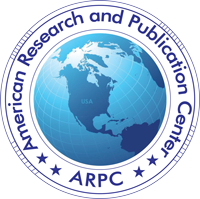 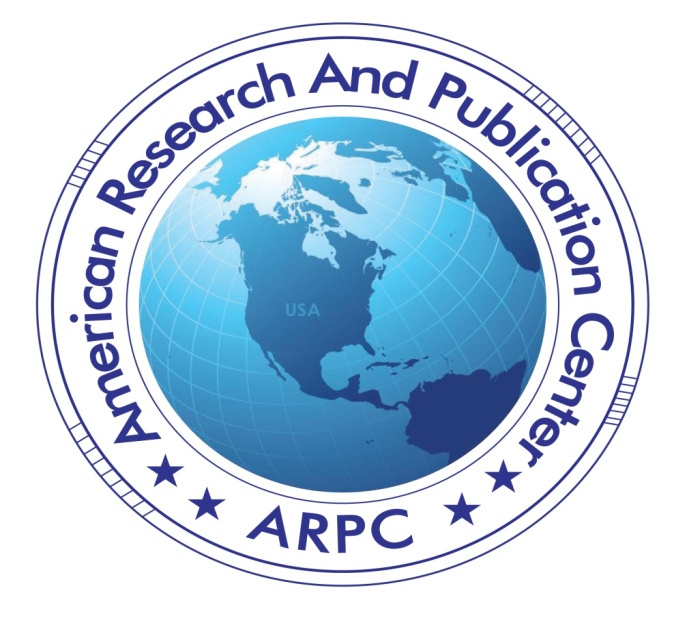 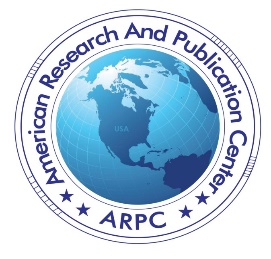 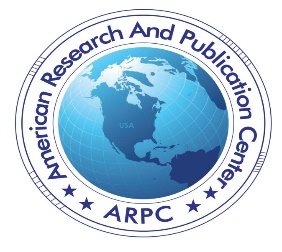 Application form for ReviewerPleases fill in the form below              Privacy Declaration: This information will be used for reviewers for the journal, not used for any other     purpose.                 Please send the completed application form to the editor at jbssrnet@arpc.comNamePosition DepartmentUniversityCountryE-mail address Alternate E-mail address Phone NumberSubject areas you are interested inBeginning date of review workHow much time do you need in order to schedule and complete a review?No. of reviews that you can do per monthMembership of Institutions, Associations and Editorial Board